                                                                                           ทป. 1                        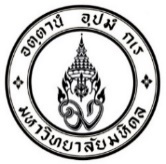 คำร้องขอเข้าสอบเนื่องจากไม่มีบัตรแสดงตัว------------------------------ห้องสอบ...................วันที่...........เดือน...........................พ.ศ................เรียน  อาจารย์/กรรมการผู้คุมสอบห้อง..................		ด้วยข้าพเจ้า..............................................................รหัสประจำตัว..........................นักศึกษาชั้นปีที่............ไม่มีบัตรแสดงตัว เนื่องจาก...........................................................................มีความประสงค์ขออนุญาตเข้าสอบวิชา.............................................................................................		จึงเรียนเพื่อโปรดอนุญาต							ขอแสดงความนับถือ						............................................................						(..........................................................) นักศึกษา	อนุญาตให้นักศึกษาเข้าสอบได้	ลงชื่อ.......................................................อาจารย์/กรรมการผู้คุมสอบ	   ห้อง....................	      (......................................................)เรียน  หัวหน้าวิชา........................................................	เพื่อโปรดทราบ	ลงชื่อ.......................................................	อาจารย์/กรรมการผู้คุมสอบ  ห้อง..............	      (......................................................)	วันที่........เดือน......................พ.ศ..............